Plaatselijke regeling ten behoeve van het leven en werken van de Hervormde Gemeente te Klaaswaal 2020 – 2024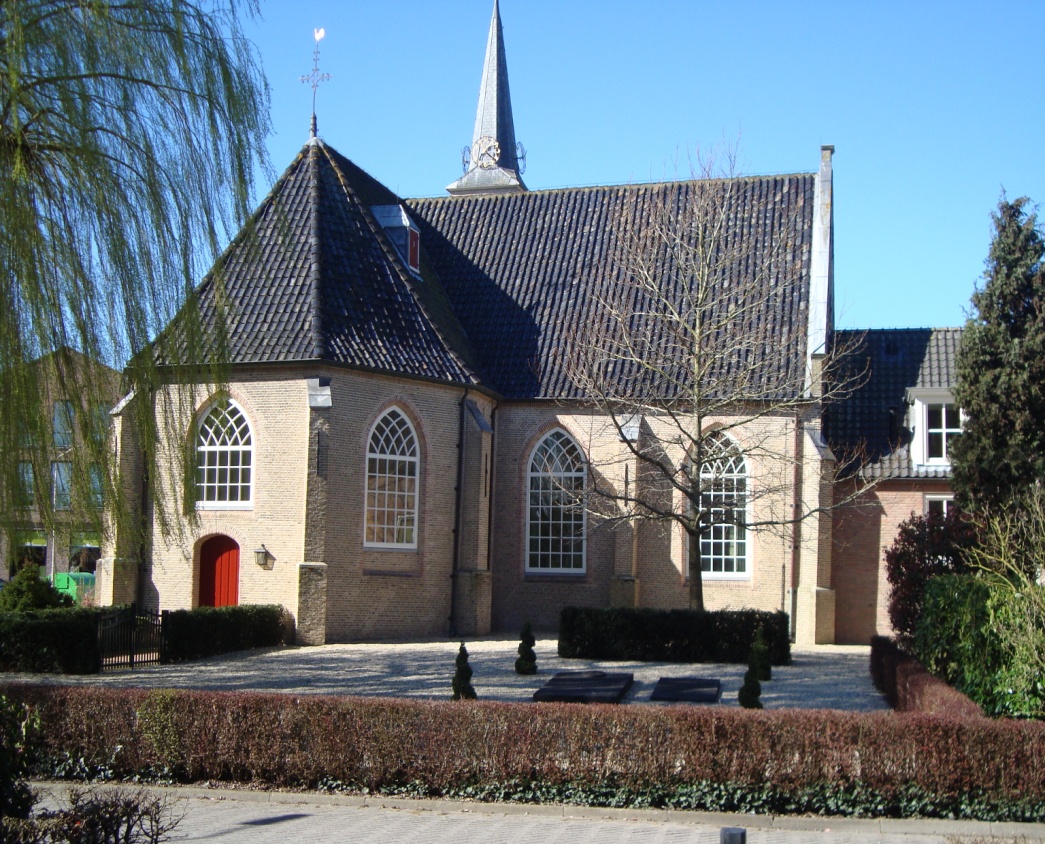 Plaatselijke regeling ten behoeve van het leven en werken van deHervormde gemeente te Klaaswaal2020 - 2024InhoudVaststelling Deze plaatselijke regeling is vastgesteld/gewijzigd door de kerkenraad op                            en is vanaf deze datum geldig.§ 1. Samenstelling van de kerkenraadOrdinantietekstOrdinantie 4, artikel 6.  1. Elke gemeente heeft een kerkenraad.2. De kerkenraad wordt gevormd door de ambtsdragers van de gemeente.3. Met het oog op de vervulling van de door de kerkenraad te verrichten taken stelt de kerkenraad het aantal ambtsdragers vast met dien verstande dat in de kerkenraad alle ambten aanwezig zijn en wel naast de predikant ten minste twee ouderlingen die niet tevens kerkrentmeester zijn, twee ouderlingen-kerkrentmeester en twee diakenen.4. In afwijking van lid 3 hebben in de wijkkerkenraad naast de predikant ten minste twee ouderlingen die niet tevens kerkrentmeester zijn, een ouderling-kerkrentmeester en twee diakenen zitting.5. Indien de kerkenraad, al of niet door het voortbestaan van vacatures, minder leden telt dan in lid 3 of 4 bedoeld, overleggen de kerkenraad en het breed moderamen van de classicale vergadering, op welke wijze de in de ordinanties genoemde taken worden verricht. Zo nodig treft het breed moderamen hiertoe maatregelen.Indien het een evangelisch-lutherse gemeente betreft, wordt vooraf de evangelisch-lutherse synode gehoord.6. De kerkenraad kan bepalen dat en in hoeverre zij die in de gemeente in een bediening zijn gesteld, als adviseur aan de vergaderingen van de kerkenraad deelnemen.7. De kerkenraad kan predikanten die met bijzondere opdracht aan de gemeente verbonden zijn en predikanten van de kerk die lid zijn van de gemeente benoemen tot lid van de kerkenraad.Artikelen plaatselijke regeling 1.1. Aantal ambtsdragers De kerkenraad bestaat uit de volgende ambtsdragers:1.2. Vaste adviseurs Er nemen geen  adviseurs deel  aan de kerkenraadsvergadering.1.3. Kerkenraadslidmaatschap van andere dan ‘gewone’ predikantenEr zijn geen predikanten anders dan ‘gewone’ predikanten welke  lid zijn van de kerkenraad.§ 2.1. Verkiezing van ambtsdragers - algemeenOrdinantietekstOrdinantie 3, artikel 2. De verkiezing van ambtsdragers - algemeen1. De verkiezing wordt gehouden volgens een door de kerkenraad vast te stellen regeling. 2. Tot vaststelling of wijziging van deze regeling kan de kerkenraad overgaan met inachtneming van het bepaalde in ordinantie 4-8-5. 3. Stemgerechtigd zijn de belijdende leden van de gemeente. De kerkenraad bepaalt, na de leden van de gemeente erin gekend en erover gehoord te hebben, of stemgerechtigd zijn - de doopleden van de gemeente - de gastleden aan wie de positie als van een belijdend lid is verleend - de gastleden aan wie de positie als van een dooplid is verleend - de vrienden die belijdend lid zijn van een andere gemeente van de kerk - de vrienden die dooplid zijn van een andere gemeente van de kerk - overige vrienden en legt dit vast in de in lid 1 genoemde regeling. Degenen die niet tot belijdende leden worden gerekend, zijn eerst stemgerechtigd indien zij de leeftijd van 18 jaar hebben bereikt. 4. De kerkenraad kan in de regeling opnemen dat bij volmacht kan worden gestemd, met dien verstande dat niemand meer dan twee gevolmachtigde stemmen kan uitbrengen en alleen stemgerechtigde leden gevolmachtigde stemmen kunnen uitbrengen.Generale regeling gastlidmaatschapArtikel 6	…4. 	Gastleden kunnen lid zijn van kerkenraadscommissies en organen van bijstand van ambtelijke vergaderingen. Alleen indien de in ordinantie 3-2 bedoelde verkiezingsregeling van de gemeente daarin expliciet voorziet, hebben zij het passief en actief kiesrecht. Zij kunnen niet worden afgevaardigd naar een meerdere vergadering.Artikelen plaatselijke regeling 2.1.1. Stemrecht en verkiesbaarheidDe belijdende leden van de gemeente zijn stemgerechtigd en verkiesbaar. Doopleden en gastleden zijn niet stemgerechtigd en niet verkiesbaar.2.1.2. Regels voor het stemmen De stemming geschiedt schriftelijk.Staken de stemmen, dan vindt hertelling plaats. Is de uitslag juist, dan beslist het lot door de voorzitter.2.1.3. Stemmen bij volmacht Er kan bij volmacht worden gestemd, met dien verstande dat niemand meer dan twee gevolmachtigde stemmen kan uitbrengen en alleen stemgerechtigde leden gevolmachtigde stemmen kunnen uitbrengen. De volmachten zijn schriftelijk en ondertekend en worden voor de verkiezingsvergadering aan de kerkenraad getoond. Volmachtformulieren liggen de zondag(en) voor de verkiezingsvergadering bij de uitgangen van de kerk.§ 2.2. Verkiezing van ouderlingen en diakenenOrdinantietekstOrdinantie 3, artikel 6. De verkiezing van ouderlingen en diakenenVerkiesbaarheid 1. Verkiesbaar zijn de stemgerechtigden die de status van belijdend lid hebben, dan wel bij de bevestiging - met inachtneming van ordinantie 9-4-1 en 2 – onder de belijdende leden kunnen worden opgenomen. Verkiezingsprocedure 2. De kerkenraad legt in de plaatselijke regeling vast op welke wijze de verkiezing plaats vindt, met inachtneming van de volgende bepalingen: - De gemeente wordt uitgenodigd om per ambt aanbevelingen te doen. - De kerkenraad stelt de kandidatenlijst op per ambt. - De kerkenraad is daarbij gehouden degenen die door ten minste tien stemgerechtigden zijn aanbevolen en verkiesbaar zijn op de kandidatenlijst te plaatsen, behalve indien het gaat om verkiezing van een ambtsdrager met bepaalde opdracht. Verkiezing door de stemgerechtigden van de gemeente vindt plaats indien er meer kandidaten dan vacatures zijn; in andere gevallen wordt de kandidaat verkozen verklaard. 3. Indien de stemgerechtigden van de gemeente telkens voor een periode van ten hoogste zes jaren de kerkenraad machtigen om dubbeltallen per vacature te stellen, gelden in afwijking van lid 2 de volgende bepalingen: - De gemeente wordt uitgenodigd per vacature aanbevelingen te doen. - De kerkenraad stelt de kandidatenlijst op per vacature. - De kerkenraad is daarbij gehouden degenen die door ten minste vijf stemgerechtigden zijn aanbevolen en verkiesbaar zijn op de kandidatenlijst te plaatsen, behalve o indien het gaat om verkiezing van een ambtsdrager met bepaalde opdracht; o indien de kerkenraad – gehoord de aanbevelingen – zelf een dubbeltal voor de vacature stelt. Verkiezing door de stemgerechtigden van de gemeente vindt plaats als er voor een vacature meer kandidaten zijn; in andere gevallen wordt de kandidaat verkozen verklaard. 4. Ambtsdragers met bepaalde opdracht ten behoeve van de gemeente in haar geheel, kunnen, indien zij geen lid zijn van een wijkkerkenraad, op verzoek van de wijkkerkenraad van de wijkgemeente waartoe zij behoren, deel uitmaken van die wijkkerkenraad. Aanvaarding 5. Zij die zijn verkozen geven uiterlijk een week nadat zij in kennis zijn gesteld van hun roeping tot het ambt, bericht of zij deze roeping aanvaarden. Bekendmaking6. Nadat degenen die verkozen zijn hun roepping hebben aanvaard, maakt de kerkenraad hun namen aan de gemeente bekend om haar goedkeuring te verkrijgen met het oog op hun bevestiging respectievelijk verbintenis.7. Bezwaren tegen de gevolgde verkiezingsprocedure of tegen de bevestiging van een gekozene kunnen worden ingebracht door stemgerechtigden en dienen uiterlijk vijf dagen na deze bekendmaking schriftelijk en ondertekend bij de kerkenraad worden ingediend.Behandeling8. De kerkenraad probeert het bezwaar weg te nemen. Als het niet wordt ingetrokken zendt de kerkenraad binnen veertien dagen na ontvangst het bezwaarschrift indien het gaat om een bezwaar tegen de gevolgde verkiezingsprocedure, door naar het classicale college voor de behandeling van bezwaren en geschillen en, indien het gaat om een bezwaar tegen de bevestiging van de gekozene, naar het classicale college voor het opzicht. Het classicale college voor de behandeling van bezwaren en geschillen doet ter zake een einduitspraak. Het classicale college voor het opzicht doet, indien het de bezwaren ongegrond verklaart, een einduitspraak. Tegen de uitspraak van het classicale college voor het opzicht is, indien het de bezwaren gegrond verklaart, beroep bij het generale college voor het opzicht mogelijk binnen 30 dagen na de dag waarop de beslissing van het classicale college is verzonden. Bevestiging of verbintenis 9. Indien geen bezwaren zijn ingebracht of de ingebrachte bezwaren ongegrond zijn bevonden, vindt - met inachtneming van het in ordinantie 9-5-4 bepaalde - de bevestiging dan wel bij aansluitende herverkiezing de verbintenis plaats in een kerkdienst met gebruikmaking van een daarvoor bestemde orde. De bevestiging kan onder handoplegging geschieden.Ordinantie 3, artikel 7	De ambtstermijn van ouderlingen en diakenen1. De eerste ambtstermijn van ouderlingen en diakenen is in de regel vier jaar. Zij zijn telkens terstond als ambtsdrager herkiesbaar, voor een per geval vast te stellen termijn van ten minste twee jaar en ten hoogste vier jaar, met dien verstande dat zij niet langer dan twaalf aaneengesloten jaren ambtsdrager kunnen zijn. 2. Zij die niet terstond herkiesbaar zijn, zijn eerst na afloop van een tijdvak van elf maanden na de datum waarop hun ambtstermijn volgens het rooster van aftreden verstreken is, verkiesbaar. 3. Indien een ambtsdrager lid is van een meerdere vergadering of als ambtsdrager zitting heeft in een classicaal of generaal college, kan de kerkenraad de ambtstermijn verlengen tot het einde van de termijn waarvoor deze als lid is benoemd. 4. Aftredende ambtsdragers houden zo mogelijk in de kerkenraad zitting tot hun opvolgers zijn bevestigd, doch in elk geval niet langer dan zes maanden na de datum waarop hun ambtstermijn volgens het rooster van aftreden verstreken is.Artikelen plaatselijke regeling2.2.1 De twee-jaarlijkse verkiezing van ouderlingen en diakenen vindt plaats in maart/april van de even jaren.2.2.2. De uitnodiging tot het doen van aanbevelingen, genoemd in Ord. 3-6-3, wordt tenminste 4 weken voordat de verkiezing plaats heeft, door de kerkenraad gedaan.De uitnodiging om te stemmen wordt tenminste 2 weken voordat de verkiezing plaats heeft, door de kerkenraad gedaan.2.2.3. Na kennisneming van de ingekomen aanbevelingen voor de verkiezing van ouderlingen en diakenen stelt de kerkenraad voor elke vacature afzonderlijk een dubbeltal vast, waaruit de verkiezing door de stemgerechtigde leden van de gemeente plaatsvindt.De stemgerechtigde leden van de gemeente hebben de kerkenraad voor deze wijze van verkiezing voor een periode van 6 jaar gemachtigd. Zie voor nadere bijzonderheden de ‘machtiging uit hoofde van Ord. 3-6-3, die als bijlage A aan deze plaatselijke regeling is gehecht.De procedure beschreven in dit artikel komt in de plaats van het bepaalde in Ord. 3-6-4, eerste deel.2.2.4. Ouderlingen en diakenen worden gekozen tijdens een vergadering van stemgerechtigde leden. De vergadering vindt plaats in twee bijeenkomsten. De middagbijeenkomst vangt aan om 14.00 uur. De vergadering wordt geopend met gebed en schriftlezing, waarna de stemming plaatsvindt. De ingevulde stembriefjes worden in een gesloten bus verzameld. De middagvergadering wordt afgesloten met gebed.De avondbijeenkomst vangt aan om 19.30 uur. Opnieuw wordt er geopend met gebed en schriftlezing, waarna de stemming plaatsvindt. De stembriefjes worden in de gesloten bus verzameld. Ter plaatse wordt een stembureau benoemd dat alle uitgebrachte stemmen telt.Bij binnenkomst dienen de stemgerechtigde leden de presentielijst te tekenen. Tevens wordt dit aan de hand van een lijst “stemgerechtigde leden” gecontroleerd. Aan het begin van de avondbijeenkomst wordt kenbaar gemaakt hoeveel stemgerechtigde leden aanwezig zijn/waren. Het aantal uitgebrachte stemmen dient hiermee in overeenstemming te zijn. De avondvergadering wordt afgesloten met gebed.2.2.5. Eenmaal per 2 jaar worden er verkiezingen voor ambtsdragers gehouden. Het rooster van aftreden is vastgelegd in BIJLAGE B. Dit rooster dient telkens bij een mutatie van de kerkenraad te worden aangepast.§ 2.3. Verkiezing van predikantenOrdinantietekstOrdinantie 3, artikel 4.	De verkiezing van predikanten1. Voor de verkiezing tot predikant voor gewone werkzaamheden komen in aanmerking - degenen die overeenkomstig ordinantie 13-18-3 als predikant beroepbaar zijn gesteld en - de predikanten-geestelijk verzorger die door de kleine synode beroepbaar zijn gesteld als predikant, nadat zij de daarvoor vereiste aanvullende opleiding hebben voltooid of daarvoor ontheffing van de kleine synode hebben verkregen vanwege verworven bekwaamheden. 2. Predikanten voor gewone werkzaamheden zijn pas beroepbaar wanneer zij ten minste vier jaar de gemeente waaraan zij verbonden zijn, hebben gediend. Afwijking hiervan is slechts mogelijk met instemming van het breed moderamen van de classicale vergadering. 3. Een predikant kan niet binnen twee jaar voor de tweede maal worden beroepen in dezelfde vacature. 4. Een predikant tegen wiens vervulling van het ambt ernstige bezwaren zijn gerezen, kan – indien deze bezwaren door het bevoegde college voor het opzicht in behandeling zijn genomen – geen beroep in overweging nemen zolang die behandeling niet onherroepelijk is geëindigd. 5. De kerkenraad verricht de kandidaatstelling. De kerkenraad van een wijkgemeente echter doet dit tezamen met de algemene kerkenraad, waarbij elk van beide kerkenraden met de kandidatuur dient in te stemmen. 6. De verkiezing van een predikant vindt plaats in een door de kerkenraad belegde vergadering van de stemgerechtigde leden van de gemeente. Gaat het om de verkiezing van een predikant die als predikant voor gewone werkzaamheden verbonden zal worden aan een wijkgemeente, dan geschiedt de verkiezing door de stemgerechtigde leden van de wijkgemeente. 7. Voor het geval dat de kerkenraad één kandidaat ter verkiezing aan de gemeente voorstelt, is een meerderheid van tweederde van de uitgebrachte geldige stemmen vereist om deze gekozen te kunnen verklaren.8. In een gemeente met meer dan 200 stemgerechtigden kan – met medewerking en goedvinden van het breed moderamen van de classicale vergadering - in de in artikel 2-1 bedoelde regeling worden bepaald dat in afwijking van de regel dat de stemgerechtigden van de gemeente de predikant verkiezen, de kerkenraad de predikant verkiest. 9. In afwijking van het bepaalde in dit artikel geschiedt in een gemeente met wijkgemeenten de verkiezing van een predikant met bepaalde opdracht ten behoeve van de gemeente in haar geheel die niet tevens aan een wijkgemeente verbonden wordt, door de algemene kerkenraad. Deze predikant maakt als boventallig lid deel uit van de algemene kerkenraad. 10. De kerkenraad maakt de naam van de gekozene aan de gemeente bekend om haar goedkeuring te verkrijgen met het oog op de beroeping. 11. Bezwaren tegen de gevolgde verkiezingsprocedure kunnen worden ingebracht door stemge-rechtigde leden van de gemeente en dienen uiterlijk vijf dagen na deze bekendmaking schriftelijk en ondertekend bij de kerkenraad te worden ingediend. 12. De kerkenraad zendt het bezwaarschrift binnen veertien dagen - onverminderd zijn verant-woordelijkheid te proberen zelf het bezwaar weg te nemen - door naar het classicale college voor de behandeling van bezwaren en geschillen, dat ter zake een einduitspraak doet.Artikelen plaatselijke regeling2.3.1. In afwijking van het bepaalde in Ordinantie 3-4-8 worden predikanten verkozen door de kerkenraad. Het breed moderamen van de toenmalige classis Barendrecht heeft daarvoor toestemming verleend.§ 3. De werkwijze van de kerkenraadOrdinantietekstOrdinantie  4, artikel 8.	Werkwijze van de kerkenraad1. De kerkenraad komt ten minste zesmaal per jaar bijeen. 2. De kerkenraad kiest uit zijn midden een moderamen bestaande uit ten minste een preses, een scriba en een assessor met dien verstande dat in elk geval een predikant deel uitmaakt van het moderamen. De bepaling dat het quorum een minimum kent van drie leden, als bepaald in artikel 5-4, is op het moderamen niet van toepassing. 3. Het moderamen heeft tot taak het voorbereiden, samenroepen en leiden van de bijeenkomsten van de kerkenraad, de uitvoering van die besluiten van de kerkenraad waarvoor geen anderen aangewezen zijn, en voorts, onder verantwoording aan de kerkenraad, het afdoen van zaken van formele en administratieve aard en van zaken die geen uitstel gedogen. 4. De kerkenraad kan zich in zijn arbeid laten bijstaan door commissies die door hem worden ingesteld en die werken in opdracht van, onder verantwoordelijkheid van en in verantwoording aan de kerkenraad. 5. De kerkenraad maakt een plaatselijke regeling met daarin regelingen ten behoeve van het leven en werken van de gemeente, na overleg met de organen van de gemeente op wie de regeling betrekking heeft. Deze plaatselijke regeling bevat ten minste: - de regeling voor de verkiezing van ambtsdragers; - de regeling voor de wijze van werken van de kerkenraad; - de regeling voor het beheer van de vermogensrechtelijke aangelegenheden van de gemeente; en voor zover van toepassing.- de regeling van de verdeling van taken tussen algemene kerkenraad en wijkkerkenraad.- de regeling  van de verdeling van taken tussen de kerkenraad en de kleine kerkenraad - de regeling van taken en bevoegdheden van werkgroepen. Deze regelingen worden na vaststelling of wijziging ter kennisneming toegezonden aan het breed moderamen van de classicale vergadering en in geval van een evangelisch-lutherse gemeente tevens aan de evangelisch-lutherse synodale commissie. 6. De kerkenraad stelt telkens voor een periode van vier jaar een beleidsplan op, na daarover overleg gepleegd te hebben met het college van kerkrentmeesters, het college van diakenen en met alle daarvoor in aanmerking komende organen van de gemeente. Elk jaar pleegt de kerkenraad met dezelfde colleges en organen overleg over eventuele wijziging van het beleidsplan. 7. De kerkenraad maakt een regeling voor zijn wijze van werken, waarin in ieder geval wordt geregeld: het bijeenroepen van zijn vergaderingen, de agendering, de openbaarmaking van zijn besluiten, de toelating van niet-leden van de kerkenraad tot zijn vergaderingen en het beheer van zijn archieven. 8. Met het oog op de kwaliteit van het kerkenraadswerk legt de kerkenraad vast op welke wijze en met wie jaargesprekken worden gehouden, onder wie in elk geval de predikanten die in de gemeente werkzaam zijn en ook de kerkelijk werkers die in het ambt zijn bevestigd. In de jaargesprekken komt aan de orde de kwaliteit van het werk van de kerkenraad als geheel en van de betrokkenen in het bijzonder als ook het welbevinden van alle betrokkenen. De gelijkwaardigheid van de ambten bepaalt het karakter van de jaargesprekken. 9. De kerkenraad neemt geen besluiten tot het wijzigen van de gang van zaken in de gemeente ten aanzien van: - het toelaten van doopleden tot het avondmaal; - het zegenen van andere levensverbintenissen dan een huwelijk van man en vrouw dan na beraad in de gemeente. De kerkenraad neemt in ieder geval geen besluiten tot het wijzigen van de gang van zaken in de gemeente ten aanzien van: - het beantwoorden van de doopvragen door doopleden; - het verlenen van stemrecht aan anderen dan belijdende leden; - de wijze van de verkiezing van ambtsdragers; en ter zake van: - de aanduiding en de naam van de gemeente; - het voortbestaan van de gemeente; - het aangaan van een samenwerkingsverband met een andere gemeente; - de plaats van samenkomst van de gemeente; - het verwerven, ingrijpend verbouwen, afbreken, verkopen of op andere wijze vervreemden van een kerkgebouw; - de plaatselijke regeling als bedoeld in artikel 8-5; - het beleidsplan, - de begroting en jaarrekening dan nadat de gemeenteleden in de gelegenheid zijn gesteld hun mening kenbaar te maken.Artikelen plaatselijke regeling3.1. Aantal vergaderingenDe kerkenraad vergadert in de regel 8 maal per jaar. 3.2. Verkiezing moderamenDe in ord. 4.8.2. genoemde verkiezing van het moderamen geschiedt in de eerste vergadering van  ieder jaar.In deze vergadering worden de plaatsvervangers van de preses en de scriba aangewezen. 3.3. De vergaderingen van de kerkenraad worden tenminste 3 dagen van te voren bijeengeroepen door het moderamen, onder vermelding van de zaken, die aan de orde zullen komen (de agenda). 3.4. Van de vergaderingen wordt een schriftelijk verslag opgesteld, dat in de eerstvolgende vergadering door de kerkenraad wordt vastgesteld.3.5. De kerkenraad laat zich in zijn arbeid bijstaan door de navolgende commissies:De jeugdraadCommissie voor evangelisatie, zending en werelddiaconaatDe jeugdraad wordt in de kerkenraad vertegenwoordigd door de jeugdouderling. De commissie voor evangelisatie, zending en werelddiaconaat wordt vertegenwoordigd door de evangelisatieouderling. Beoogde nieuwe leden voor de commissies worden voorgedragen ter goedkeuring aan de kerkenraad. Pas dan, na goedkeuring van de kerkenraad, worden beoogde leden gevraagd voor deelname aan de betreffende commissie.3.6. Niet vertrouwelijke besluiten, genomen in de vergadering van de kerkenraad, worden hetzij schriftelijk, hetzij door een mondelinge mededeling binnen een redelijke termijn aan de gemeente bekend gemaakt. 3.7. De gemeente kennen in en horen over.In de gevallen dat de kerkorde voorschrijft, dat de kerkenraad de gemeente kent in een bepaalde zaak en haar daarover hoort belegt de kerkenraad een bijeenkomst met de (betreffende) leden van de gemeente, die wordt aangekondigd in het kerkblad, dat voorafgaande aan de bijeenkomst verschijnt en afgekondigd op tenminste twee zondagen, die aan de bijeenkomst voorafgaan.In deze berichtgeving vooraf maakt de kerkenraad kenbaar over welke zaak hij de gemeente wil horen.3.8. De kerkenraad kan besluiten dat gemeenteleden  als toehoorder tot een bepaalde vergadering toegelaten worden. Een besluit hiertoe dient door de kerkenraad vooraf genomen te worden.3.9. Het lopend archief van de kerkenraad berust bij de scriba, met inachtneming van de verantwoordelijkheid van de het college van kerkrentmeesters voor de archieven van de gemeente uit hoofde van Ord. 11-2-7 sub g.§ 4.  BesluitvormingOrdinantietekstOrdinantie 4, artikel 5  Besluitvorming1.  In alle kerkelijke lichamen worden besluiten steeds na gemeenschappelijk overleg en zo mogelijk met eenparige stemmen genomen.Blijkt eenparigheid niet bereikbaar, dan wordt besloten met meerderheid van de uitgebrachte stemmen, waarbij blanco stemmen niet meetellen.2.  Stemming over zaken geschiedt mondeling tenzij om schriftelijke stemming wordt gevraagd. Staken de stemmen, dan vindt herstemming plaats. Staken de stemmen weer, dan is het voorstel verworpen.3.  Stemming over personen geschiedt schriftelijk.Wanneer er niet meer kandidaten zijn dan er verkozen moeten worden, kan mondeling worden gestemd als niemand van de aanwezige leden tegen mondelinge stemming bezwaar maakt.Indien één kandidaat wordt voorgesteld en de stemmen staken, vindt herstemming plaats. Staken de stemmen weer, dan is de kandidaat niet verkozen.Indien er meer kandidaten zijn dan er verkozen moeten worden, zijn van hen verkozen diegenen op wie de meeste stemmen zijn uitgebracht en die de meerderheid van de uitgebrachte stemmen hebben behaald, tot het aantal vacatures dat vervuld moet worden.Indien voor een vacature geen van de kandidaten een meerderheid heeft behaald, vindt een herstemming plaats tussen de twee kandidaten die de meeste stemmen behaalden.Staken de stemmen, dan vindt herstemming plaats. Staken de stemmen weer, dan beslist het lot.4. Geen besluiten kunnen worden genomen indien niet ten minste de helft van het aantal leden van het kerkelijk lichaam ter vergadering aanwezig is.Wanneer in een vergadering het quorum niet aanwezig is, kan ten aanzien van een op die vergadering ingediend voorstel een besluit worden genomen op een volgende vergadering die ten minste twee weken later wordt gehouden, ook wanneer dan het quorum niet aanwezig is.5. Voor besluitvorming in een vergadering van de stemgerechtigde leden van de gemeente zijn de leden 1 tot en met 3 van overeenkomstige toepassing, tenzij in de plaatselijke regeling anders is voorzien.§ 5. De kerkdienstenOrdinantieteksten Ordinantie 5 artikel 1  De eredienst…3. Tijd, plaats en aantal van de kerkdiensten worden vastgesteld door de kerkenraad.…Ordinantie 6 artikel 2 De toelating tot de doop…4. De kerkenraad bepaalt of doopvragen door doopleden mogen worden beantwoord. De kerkenraad neemt een besluit tot wijziging van het beleid ter zake niet dan na de leden van de gemeente daarin gekend en daarover gehoord te hebben.…Ordinantie 7 artikel 2 De toelating tot het avondmaal…De kerkenraad bepaalt of alleen belijdende leden of ook doopleden aan het avondmaal kunnen deelnemen.De kerkenraad neemt een beslissing tot wijziging van het beleid ten aanzien van de deelname aan het avondmaal niet dan na beraad in de gemeente, tot deelname waaraan de leden van de gemeente worden uitgenodigd.…Ordinantie 5 artikel 4 Andere levensverbintenissen1. De kerkenraad kan –na beraad in de gemeente- besluiten dat ook andere levensverbintenissen van twee personen als een verbond van liefde en trouw voor Gods aangezicht kunnen worden gezegend.Artikelen plaatselijke regeling5.1. De wekelijkse kerkdiensten van de gemeente worden volgens een door de kerkenraad vastgesteld rooster gehouden in de Hervormde dorpskerk 5.2. Bij de bediening van de doop van kinderen kunnen belijdende leden, doopleden en geboorteleden de doopvragen beantwoorden.5.3. Tot de deelname aan het avondmaal worden belijdende leden toegelaten nochtans gaat de nodiging uit tot heel de gemeente.5.4.Er zullen geen andere levensverbintenissen worden ingezegend dan een huwelijk tussen man en vrouw dat wettig voor de overheid is gesloten.§ 6.1. De vermogensrechtelijke aangelegenheden – kerkrentmeesterlijkOrdinantietekstenOrdinantie 11, artikel 2 Het college van kerkrentmeesters1. De ouderlingen-kerkrentmeester vormen tezamen met de kerkrentmeesters als bedoeld in lid 3 het college van kerkrentmeesters.2. Het college van kerkrentmeesters bestaat uit ten minste drie leden.De meerderheid van het college van kerkrentmeesters bestaat uit ouderlingen-kerkrentmeester.3. De kerkrentmeesters die geen ouderling zijn, worden door de kerkenraad uit de leden van de gemeente benoemd nadat hun namen zijn voorgedragen aan de gemeente om haar goedkeuring te verkrijgen. Zij kunnen in de gemeente niet tegelijkertijd een ambt dragen.4. Ten aanzien van de kerkrentmeesters die geen ouderling zijn, is van overeenkomstige toepassing hetgeen voor ambtsdragers bepaald is ter zake van de zittingstijd, de mogelijkheid bezwaar te maken tegen de benoeming, het opzicht en de behandeling van bezwaren en geschillen.5. Het college van kerkrentmeesters wijst uit zijn midden een voorzitter, een secretaris en een penningmeester aan.De voorzitter is een van de ouderlingen-kerkrentmeester.Het college van kerkrentmeesters draagt er zorg voor dat de boekhouding en het middelenbeheer niet in één hand zijn.6. Indien aan de besluitvorming van het college van kerkrentmeesters minder dan drie leden deelnemen, is een besluit van het college slechts rechtsgeldig,a. wanneer, bij deelname door twee kerkrentmeesters, één ambtsdrager, daartoe aangewezen door de kerkenraad, aan de besluitvorming heeft deelgenomen enb. wanneer, bij deelname door één kerkrentmeester, twee ambtsdragers, daartoe aangewezen door de kerkenraad, aan de besluitvorming hebben deelgenomen.7. Het college van kerkrentmeesters heeft tot taak:a. het in overleg met en in verantwoording aan de kerkenraad scheppen en onderhouden van de materiële en financiële voorwaarden voor het leven en werken van de gemeente door:- het meewerken aan de totstandkoming van het beleidsplan, de begroting en de jaarrekening van de gemeente overeenkomstig het bepaalde in ordinantie 4-7-1 en het bepaalde in de artikelen 6 en 7;- het zorg dragen voor de geldwerving;- het zorg dragen voor het beschikbaar zijn van ruimten voor de eredienst en de andere activiteiten van de gemeente;en voortsb. het beheren van de goederen van de gemeente;c. het verzorgen van het, in het beleidsplan en de begroting geformuleerde, personeelsbeleid;d. het zorgdragen voor de arbeidsrechtelijke aangelegenheden van hen die krachtens arbeidsovereenkomst bij de gemeente werkzaam zijn op niet-diaconaal terrein;e. het fungeren als opdrachtgever van kosters en beheerders van gebouwen en ander beherend en administratief personeel dat op arbeidsovereenkomst in dienst van de gemeente werkzaam is;f. het bijhouden van de registers van de gemeente, het doopboek, het  belijdenisboek en - indien aanwezig - het trouwboek;g. het beheren van de archieven van de gemeente;h. het beheren van de verzekeringspolissen.Met het oog op deze taak kan de ouderling-kerkrentmeester worden vrijgesteld van- het toerusten van de gemeente tot het vervullen van haar pastorale en missionaire roeping en- de herderlijke zorg.8. Het college van kerkrentmeesters blijft bij het beheren van en beschikken over de aan hem toevertrouwde vermogenrechtelijke aangelegenheden van de gemeente binnen de grenzen van het door de kerkenraad vastgestelde beleidsplan en van de door de kerkenraad vastgestelde begroting.9. Voorafgaande instemming van de kerkenraad is nodig voor rechtshandelingen betreffende:-  het verkrijgen, bouwen, ingrijpend verbouwen, uitbreiden of restaureren, verhuren, bezwaren, verkopen of op andere wijze vervreemden en afbreken van een gebouw of een orgel, beide in gebruik ten behoeve van de eredienst of anderszins van belang voor het leven en werken van de gemeente;- het aangaan van verplichtingen waarin niet bij vastgestelde begroting is voorzien;- het aanvaarden van erfstellingen of schenkingen onder last of voorwaarde;- het oprichten van of deelnemen aan een stichting; - het voeren van processen voor de overheidsrechter en het aangaan van overeenkomsten om geschillen op een andere wijze tot een oplossing te brengen.10. De kerkenraad neemt alleen in overleg met het college van kerkrentmeesters beslissingen op niet-diaconaal terrein waaraan voor de gemeente financiële gevolgen verbonden zijn welke niet bij vastgestelde begroting zijn voorzien.Ordinantie 11, artikel 5. Rechtspersoonlijkheid en vertegenwoordiging1. De gemeente heeft rechtspersoonlijkheid.De gemeente wordt in vermogensrechtelijke aangelegenheden van niet-diaconale aard vertegenwoordigd door de voorzitter en de secretaris van het college van kerkrentmeesters tezamen. Het college van kerkrentmeesters wijst voor elk van beiden uit zijn midden of uit de kerkenraad een plaatsvervanger aan.…2. …3. In alle andere aangelegenheden wordt de gemeente vertegenwoordigd door de preses en de scriba van de kerkenraad tezamen. De kerkenraad wijst voor elk van beiden uit zijn midden een plaatsvervanger aan.Artikelen plaatselijke regeling6.1.1. Het college van kerkrentmeesters bestaat uit 3 leden. 6.1.2. Van de 3 (drie) kerkrentmeesters zijn er 2 (twee) ouderling. De derde kerkrentmeester is geen ouderling.6.1.3. Het college laat zich in zijn arbeid bijstaan door een commissie van bijstand.6.1.4. Het college van kerkrentmeesters benoemt een administrateur, die belast wordt met de boekhouding van het college.Tevens benoemt het college van kerkrentmeesters een penningmeester / middelenbeheerder. Deze beide functionarissen hoeven niet noodzakelijkerwijs deel uit te maken van het college of de commissie van bijstand.6.1.5. De penningmeester is bevoegd betalingen te doen namens de gemeente, met in achtneming van het door de kerkenraad vastgestelde beleidsplan en de begroting, tot een maximaal bedrag van 1.000 euro per betaling.Voor betalingen boven dit bedrag zijn voorzitter en penningmeester of secretaris en penningmeester gezamenlijk bevoegd.Bij afwezigheid of ontstentenis van de penningmeester treedt de voorzitter op als diens plaatsvervanger. 6.1.6. Tijdens de eerste collegevergadering van het jaar wijst het college de plaatsvervangers van de voorzitter en de secretaris aan.6.1.7 Voor alle benoemingen geldt dat deze geschieden conform de procedure zoals beschreven in art. 3.9§ 6.2.  De vermogensrechtelijke aangelegenheden – diaconaalOrdinantieteksten  Ordinantie 11, artikel 3. Het college van diakenen1. De diakenen vormen tezamen het college van diakenen. Het college van diakenen bestaat uit ten minste drie leden.2. Het college van diakenen wijst uit zijn midden een voorzitter, een secretaris en een penningmeester aan. Het college van diakenen draagt er zorg voor dat de boekhouding en het middelenbeheer niet in één hand zijn.3. Indien aan de besluitvorming van het college van diakenen minder dan drie leden deelnemen, is een besluit van het college slechts rechtsgeldig,a. wanneer, bij deelname door twee diakenen, één ambtsdrager, daartoe aangewezen door de kerkenraad, aan de besluitvorming heeft deelgenomen enb. wanneer, bij deelname door één diaken, twee ambtsdragers, daartoe aangewezen door de kerkenraad, aan de besluitvorming hebben deelgenomen.4. Het college van diakenen heeft tot taak:a. het in overleg met en in verantwoording aan de kerkenraad scheppen en onderhouden van de materiële en financiële voorwaarden voor de door de gemeente te verrichten diaconale dienst door:- het meewerken aan de totstandkoming van het beleidsplan, de diaconale begroting en de diaconale jaarrekening overeenkomstig het bepaalde in ordinantie 4-7-1 en het bepaalde in de artikelen 6 en 7;- het zorg dragen voor de geldwerving ten behoeve van de diaconale arbeid van de gemeente;en voortsb. het beheren van de goederen van de diaconie;c. het verzorgen van het, in het beleidsplan en de diaconale begroting geformuleerde, personeelsbeleid;d. het zorgdragen voor de arbeidsrechtelijke aangelegenheden van hen die krachtens arbeidsovereenkomst bij de diaconie werkzaam zijn;e. het fungeren als opdrachtgever van hen die op arbeidsovereenkomst in de gemeente op diaconaal terrein werkzaam zijn;f. het beheren van verzekeringspolissen.5. Het college van diakenen blijft bij het beheren van en beschikken over de aan hem toevertrouwde vermogensrechtelijke aangelegenheden binnen de grenzen van het door de kerkenraad vastgestelde beleidsplan en de door de kerkenraad vastgestelde begroting.6. Voorafgaande instemming van de kerkenraad is nodig voor:- het aangaan van verplichtingen waarin niet bij vastgestelde begroting is voorzien;- het aanvaarden van erfstellingen of schenkingen onder last of voorwaarde;- het oprichten van of deelnemen aan een stichting;- het voeren van processen voor de overheidsrechter en het aangaan van overeenkomsten om geschillen op een andere wijze tot een oplossing te brengen.7. Het college van diakenen is bevoegd diaconale steun te verlenen aan personen, organen, kassen, fondsen, instellingen en rechtspersonen in binnen- en buitenland.Uitsluitend in zeer bijzondere gevallen, zulks ter beoordeling van het regionale college voor de behandeling van beheerszaken en nadat ter zake toestemming is verkregen van dit college, kan het college van diakenen besluiten diaconale gelden beschikbaar te stellen voor niet-diaconaal werk van de gemeente.8. De kerkenraad neemt alleen in overleg met het college van diakenen beslissingen waaraan voor de diaconie van de gemeente financiële gevolgen verbonden zijn welke niet bij vastgestelde begroting zijn voorzien.Ordinantie 11, artikel 5. Rechtspersoonlijkheid en vertegenwoordiging1. …2. De diaconie van de gemeente heeft rechtspersoonlijkheid. Het college van diakenen is het bestuur van de diaconie.De gemeente wordt in vermogensrechtelijke aangelegenheden van diaconale aard vertegenwoordigd door de diaconie. De diaconie van de gemeente wordt vertegenwoordigd door de voorzitter en de secretaris van het college van diakenen tezamen. Het college van diakenen wijst voor elk van beiden uit zijn midden of uit de kerkenraad een plaatsvervanger aan.…Artikelen plaatselijke regeling6.2.1. Het college van diakenen bestaat uit 3 leden.6.2.2.  Het college van diakenen wijst uit zijn midden een administrerend diaken/ administrateur aan, die belast wordt met de boekhouding van het college.6.2.3.De penningmeester is bevoegd betalingen te doen namens de diaconie, met in achtneming van het door de kerkenraad vastgestelde beleidsplan en de begroting, tot een maximaal bedrag van 1.000 euro per betaling. Voor betalingen boven dit bedrag zijn voorzitter en penningmeester of secretaris en penningmeester gezamenlijk bevoegd.Bij afwezigheid of ontstentenis van de penningmeester treedt de secretaris op als diens plaatsvervanger. 6.2.4. Tijdens de eerste vergadering in het jaar van het college wijst het college de plaatsvervangers van de voorzitter en de secretaris aan.§ 6.3. De vermogensrechtelijke aangelegenheden – begrotingen, jaarrekeningen, collecteroosterOrdinantietekstenOrdinantie 11, artikel 6. De begrotingen en het collecterooster1. Elk jaar plegen het college van kerkrentmeesters en het college van diakenen met de kerkenraad en met alle daarvoor in aanmerking komende organen van de gemeente overleg over de in samenhang met het door de kerkenraad vastgestelde beleidsplan op te stellen begrotingen en het collecterooster van het komende kalenderjaar.2. Vóór 1 november dienen het college van kerkrentmeesters en het college van diakenen hun ontwerpbegrotingen bij de kerkenraad in, vergezeld van een door hen in onderling overleg opgesteld gemeenschappelijk ontwerpcollecterooster.3. Indien de kerkenraad wijzigingen wil aanbrengen in de ontwerpbegrotingen overlegt hij met het betrokken college over de voorgenomen wijziging. Indien over de wijziging geen overeenstemming wordt verkregen, vraagt de kerkenraad bemiddeling van het regionale college voor de behandeling van beheerszaken. Eerst na bemiddeling van het regionale college neemt de kerkenraad een definitief besluit.4. Nadat de kerkenraad de begrotingen voorlopig heeft vastgesteld, worden deze in samenvatting in de gemeente gepubliceerd en tevens gedurende een week in haar geheel voor de leden van de gemeente ter inzage gelegd. De kerkenraad stelt de leden van de gemeente in de gelegenheid hun mening over de begrotingen kenbaar te maken op de wijze die in de regeling voor de wijze van werken van de kerkenraad is aangegeven. Daarna stelt de kerkenraad de begrotingen en het collecterooster vast.5. Indien een kerkenraad wijzigingen wil aanbrengen in de vastgestelde begroting is het bepaalde in lid 3 en 4 van overeenkomstige toepassing.Ordinantie 11, artikel 7. De jaarrekeningen1. Het college van kerkrentmeesters en het college van diakenen leggen elk jaar vóór 1 mei hun ontwerpjaarrekeningen over het laatst verlopen kalenderjaar aan de kerkenraad voor.2. Deze jaarrekeningen worden in haar geheel of in samenvatting in de gemeente gepubliceerd en tevens gedurende een week in haar geheel voor de leden van de gemeente ter inzage gelegd. De kerkenraad stelt de leden van de gemeente in de gelegenheid hun mening over de jaarrekeningen kenbaar te maken. op de wijze die in de regeling voor de wijze van werken van de kerkenraad is aangegeven.3. Daarna stelt de kerkenraad de jaarrekeningen vast, hetgeen strekt tot decharge van de kerkrentmeesters respectievelijk de diakenen inzake het door hen gevoerde beheer, tenzij de kerkenraad een voorbehoud maakt, of het regionale college voor de behandeling van beheerszaken nader overleg wenst.4. Elk jaar wordt vóór de vaststelling van de jaarrekeningen de financiële administratie van de gemeente en van de diaconie gecontroleerd door een door de kerkenraad aan te wijzen registeraccountant of accountant-administratieconsulent dan wel twee andere onafhankelijke deskundigen.Artikelen plaatselijke regeling6.3.1. Het in de gelegenheid stellen van gemeenteleden hun mening kenbaar te maken over begroting en jaarrekening.Voor de vaststelling dan wel wijziging van de begroting en voor de vaststelling van de jaarrekening worden deze stukken in samenvatting gepubliceerd in het kerkblad.De volledige stukken kunnen gedurende een week worden ingezien. Bij de publicatie worden tijd en plaats vermeld.Reacties kunnen tot drie dagen na het einde van de periode van terinzagelegging worden gestuurd aan de scriba van de kerkenraad.§ 6.4. Overige taken van kerkrentmeesters en diakenenIn deze paragraaf worden nog een aantal vermeldingen van de kerkrentmeesters en de diakenen in de ordinanties bij de kerkorde van de Protestantse Kerk in Nederland genoemd, bedoeld om een indruk te geven van de taken, die in de kerkorde zijn toegedacht aan het college van kerkrentmeesters resp. diakenen en die in de vorige paragrafen van het model nog niet zijn genoemd.A. KerkrentmeestersOrdinantie 3artikel 5 (beroeping van predikanten)… 3. Bij de beroepsbrief behoort een aanhangsel met de schriftelijke opgave van de toegezegde inkomsten en rechten. Dit aanhangsel wordt ondertekend door de preses en de scriba van de (algemene) kerkenraad en door de voorzitter en de secretaris van het college van kerkrentmeesters.…artikel 10… 2. Aan de ouderlingenkerkrentmeester is bovendien toevertrouwd, tezamen met de andere kerkrentmeesters,de verzorging van de vermogensrechtelijke aangelegenheden van de gemeente van niet-diaconale aard,het bijhouden van de registers van de gemeenteleden en van het doopboek, het belijdenisboek en het trouwboek.artikel 28…2. De kerkelijke medewerkers worden benoemd door of vanwege de ambtelijke vergadering of het kerkelijke lichaam onder verantwoordelijkheid waarvan zij werkzaam zijn.Een kerkelijke medewerker wordt aangesteldvoor een gemeente door het college van kerkrentmeesters of door het college van diakenen;…Ordinantie 4artikel 8…5. De kerkenraad stelt telkens voor een periode van vier jaar een beleidsplan op, na daarover overleg gepleegd te hebben met het college van kerkrentmeesters, het college van diakenen en met alle daarvoor in aanmerking komende organen van de gemeente.…Ordinantie 5artikel 6  organist…2.  De kerkmusicus wordt benoemd door de kerkenraad na overleg met het college van kerkrentmeesters, bij voorkeur uit de leden van de kerk. De aanstelling van de kerkmusicus geschiedt door het college van kerkrentmeesters.…Artikel 7.  koster	 1. Ten behoeve van de zorg voor het kerkgebouw en de goede gang van zaken daarin tijdens de kerkdiensten kunnen de kerkrentmeesters zich laten bijstaan door een koster.2. De koster wordt benoemd door de kerkenraad op voordracht van het college van kerkrentmeesters, bij voorkeur uit de leden van de kerk. De aanstelling van de koster geschiedt door het college van kerkrentmeesters.…Artikel 8.	Het kerkgebouw 1.  De zorg voor het kerkgebouw en de goede gang van zaken daarin tijdens de kerkdiensten berust bij het college van kerkrentmeesters.2.  Over de inrichting van het kerkgebouw beslist de kerkenraad, gehoord het orgaan van de kerk dat op dit terrein werkzaam is.3. Het kerkgebouw wordt door het college van kerkrentmeesters in overleg met de kerkenraad bij voorrang beschikbaar gesteld voor gemeentelijke en kerkelijke doeleinden.4. Wanneer een kerkgebouw in gebruik is bij een wijkgemeente dient in de leden 1, 2 en 3 in plaats van het college van kerkrentmeesters wijkraad van kerkrentmeesters en in plaats van kerkenraad wijkkerkenraad te worden gelezen, tenzij in de plaatselijke regeling anders is bepaald.B. DiakenenOrdinantie 3Artikel 11.	Het dienstwerk van de diakenen1.Tot opbouw van de gemeente met het oog op haar dienst in de wereld is aan de diakenen toevertrouwd- de ambtelijke tegenwoordigheid in de kerkdiensten;- de dienst aan de Tafel van de Heer;- het mede voorbereiden van de voorbeden;- het inzamelen en besteden van de liefdegaven;- het toerusten van de gemeente tot het vervullen van haar diaconale roeping;- het verlenen van bijstand, verzorging of bescherming aan hen die dat behoeven;- het nemen of ondersteunen van initiatieven die gericht zijn op het bevorderen van het maatschappe- lijk welzijn;- het dienen van de gemeente en de kerk in haar bemoeienis met betrekking tot sociale vraagstukken - en het aanspreken van de overheid en de samenleving op haar verantwoordelijkheid dienaangaande;- het beheren van de financiële zaken die bestemd zijn voor het diaconaat- en zo zij daartoe geroepen worden, het dienen van de kerk in de meerdere vergaderingen.Artikel 28.De kerkelijke medewerkers…2.De kerkelijke medewerkers worden benoemd door of vanwege de ambtelijke vergadering of het kerkelijke lichaam onder verantwoordelijkheid waarvan zij werkzaam zijn.Een kerkelijke medewerker wordt aangesteld-voor een gemeente door het college van kerkrentmeesters of door het college van diakenen;…§ 7. Overige bepalingenOrdinantie 4Artikel 8. Werkwijze…5.De kerkenraad stelt telkens voor een periode van vier jaar een beleidsplan op, na daarover overleg gepleegd te hebben met het college van kerkrentmeesters, het college van diakenen en met alle daarvoor in aanmerking komende organen van de gemeente.Elk jaar pleegt de kerkenraad met dezelfde colleges en organen overleg over eventuele wijziging van het beleidsplan.…Ordinantie 7Artikel 3. De viering van het avondmaal1.Het avondmaal wordt bediend door een predikant, waarbij de diakenen aan de tafel van de Heer dienen en de ouderlingen medeverantwoordelijkheid dragen.De bediening geschiedt op de wijze die door de kerkenraad is vastgesteld en met gebruikmaking van een van de orden uit het dienstboek van de kerk.Ordinantie 8Artikel 3. De diaconale arbeid…3.De diaconale zorg in de gemeente en in haar omgeving krijgt gestalte in het leven van de leden van de gemeente, die worden opgewekt tot onderling dienstbetoon, tot voorbeden en tot de dienst van barmhartigheid en gerechtigheid in de wereld, als ook in de arbeid die door en onder leiding van de diakenen wordt verricht.4.De gemeente vervult haar diaconale opdracht elders in de wereld met behulp van en onder leiding van de diakenen en, in samenwerking met de daartoe aangewezen organen van de kerk, met inachtneming van het bepaalde in ordinantie 14.OndertekeningAldus te Klaaswaal vastgesteld in de vergadering van de kerkenraad op ………………...………………………………..					…………………………..Preses								scribaBijlage A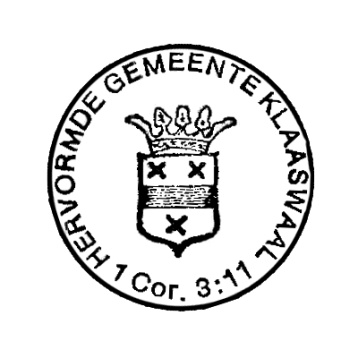 Proces-verbaalProces-verbaal van de verkiezing van een jeugdouderling en een diaken op donderdag 10 maart 2016 in De Schaapskooi om 16:00 uur en 19:30 uur.Gelijktijdig is er gekozen op welke wijze de verkiezing van ambtsdragers zal plaatsvinden in de komende zes jaren.Aanwezig volgens de presentielijst bij de vergadering om 16:00 uur: 30 stemgerechtigde lidmaten. Aanwezig volgens de presentielijst bij de vergadering om 19:30 uur: 36 stemgerechtigde lidmaten. Er zijn 14 volmachten. Totaal aantal stemmen : 80.Ds. Buitink opent de vergaderingen om 16.00 uur en om 19.30 uur met gebed. Hij leest vervolgens beide keren uit 1 Korinthe 3 en houdt daarover een meditatie. De scriba, ouderling Van der Pligt, neemt beide keren de stemming voor zijn rekening. Ouderling Van der Pligt sluit de middagvergadering af met gebed en ds. Buitink de avondvergadering.De telling vindt openbaar plaats in de avondvergadering.Het stembureau, bestaande uit mevr. A.C. de Jong - Gille, dhr. G. Mudde en de scriba, stelt de stemming vast.Uitslag verkiezing jeugdouderling:	P.C. Dekker		:  52 stemmen					L.H. Weeda		:  27 stemmen					Blanco			:    1 stemUitslag verkiezing diaken:		R.M. Borghmans	:  48 stemmen					C.F.M. Voshart	:  31 stemmen					Blanco			:    1 stem	Hierbij is vastgesteld dat broeder P.C. Dekker tot jeugdouderling is gekozen en broeder R.M. Borghmans tot diaken.Uitslag verkiezing zesjaarlijkse stemming:De gemeente heeft met 78 stemmen voor en 2 stemmen tegen gekozen voor Ordinantie 3, artikel 6 lid 4 uit de kerkorde: Verkiezing door dubbeltallen.“De gemeente dient namen in van personen die naar hun mening voor verkiezing in aanmerking komen als ambtsdrager. De kerkenraad is gemachtigd om voor elke vacature uit de door de gemeente ingediende namen een dubbeltal op te stellen, waaruit de verkiezing door de stemgerechtigde leden van de gemeente plaatsvindt.”Deze uitslag geldt voor de periode juli 2016 t/m juni 2022.Aldus vastgesteld in de kerkenraadsvergadering van 14 april  2016G. Vellekoop, preses.			 			A. van der Pligt, scriba.					ParagraafInhoud1Samenstelling van de kerkenraad2.1.Verkiezing van ambtsdragers algemeen2.2.Verkiezing van ouderlingen en diakenen2.3Verkiezing van predikanten3De werkwijze van de kerkenraad4Besluitvorming5De kerkdiensten6.1.De vermogensrechtelijke aangelegenheden – kerkrentmeesterlijk6.2.De vermogensrechtelijke aangelegenheden – diaconaal6.3.De vermogensrechtelijke aangelegenheden – begrotingen, jaarrekeningen, collecterooster6.4.Overige taken van kerkrentmeesters en diakenen7Overige bepalingenBijlagen: 2OndertekeningInvullen:Verplicht minimum:predikant11ouderlingen72ouderlingen-kerkrentmeester22diakenen32Totaal137Bijlage BOverzicht ambtsperioden200820102012201420162018202020222024DiakenenW. MolendijkB  2013A+HA+HA+HB. van der GiesenBA+HA+HR.M. BorghmansBA+HOuderlingenW.C. MakkenzeBA+HA+HA+HA+NHM.H. van PuffelenBA+HA+HW.B. van GamerenBA+HA+HG. MuddeBA+HW.H. ZuidemaBA+HM.J. KrakeelBA+HG. DekkerBA+HOuderlingen-kerkrentmeesterJ.P van DijkB 2009A+HA+HA+NHH. RemmersBA+HKerkrentmeesterW.P. DorstB 2009A+HA+HA+NH20082010201220142016201820202022B= Eerste keer bevestigdA+H =Aftreden en herkiesbaarA+NH = aftreden en niet herkiesbaarA+NH = aftreden en niet herkiesbaar